Publicado en  el 20/01/2017 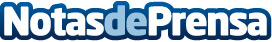 Cómo aprovechar al máximo los antioxidantes de los alimentos Los antioxidantes son muy importantes en la dieta habitual. Por ese motivo en este artículo se muestra como sacarles el máximo partidoDatos de contacto:Nota de prensa publicada en: https://www.notasdeprensa.es/como-aprovechar-al-maximo-los-antioxidantes-de Categorias: Nutrición Gastronomía Medicina alternativa http://www.notasdeprensa.es